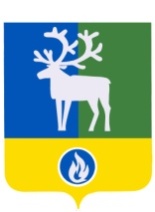 БЕЛОЯРСКИЙ РАЙОНХАНТЫ-МАНСИЙСКИЙ АВТОНОМНЫЙ ОКРУГ-ЮГРААДМИНИСТРАЦИЯ БЕЛОЯРСКОГО РАЙОНАКОМИТЕТ МУНИЦИПАЛЬНОЙ СОБСТВЕННОСТИРАСПОРЯЖЕНИЕот 16 июля 2018 года                                                                                                           № 266-рОб утверждении перечня нормативных правовых актов или их отдельных частей,содержащих обязательные требования, оценка соблюдения которых являетсяпредметом муниципального земельного контроляВ соответствии с частью 2 статьи 8.2 Федерального закона от 26 декабря 2008 года            № 294-ФЗ «О защите прав юридических лиц и индивидуальных предпринимателей при осуществлении государственного контроля (надзора) и муниципального контроля»:1. Утвердить перечень нормативных правовых актов или их отдельных частей, содержащих обязательные требования, оценка соблюдения которых является предметом муниципального земельного контроля (далее – перечень) согласно приложению к настоящему распоряжению.2. Должностным лицам отдела по земельным отношениям Комитета муниципальной собственности администрации Белоярского района, уполномоченным на осуществление муниципального земельного контроля на территории Белоярского района, обеспечить мониторинг и актуализацию утвержденного перечня на постоянной основе.3. Перечень, а также тексты нормативных правовых актов, указанных в утвержденном перечне, разместить на официальном сайте органов местного самоуправления Белоярского района в информационно-телекоммуникационной сети «Интернет».4. Контроль за выполнением распоряжения оставляю за собой.Исполняющий обязанности председателя Комитета муниципальной собственности                                                           И.В. МартыновПРИЛОЖЕНИЕк распоряжению Комитета муниципальной собственности администрации Белоярского района от 16 июля 2018 года № 266-рПЕРЕЧЕНЬнормативных правовых актов или их отдельных частей, содержащих обязательные требования, оценка соблюдения которых является предметоммуниципального земельного контроля_______________________№ п/пНаименование и реквизиты актаКраткое описание круга лиц и (или) перечня объектов, в отношении которых устанавливаются обязательные требованияУказание на структурные единицы акта, соблюдение которых оценивается при проведении мероприятий по контролю1Земельный кодекс Российской Федерации от 25.10.2001 № 136-Ф3Органы государственной власти, органы местного самоуправления, юридические лица, индивидуальные предприниматели и граждане, использующие земельные участкипункт 2 статьи 7, пункт 1 статьи 25, пункт 1 статьи 26, пункт 12 статьи 39.20, статья 39.33, статья 39.35, пункты 1, 2 статьи 39.36, статья 42,пункты 1, 2 статьи 56, подпункт 4 пункта 2 статьи 60, статья 78, пункты 1, 4 статьи 79, статья 85, пункт 3, 6 статьи 87, статья 88,пункты 1, 2 статьи 89, пункты 1 - 6, 8 статьи 90,статья 91, пункты 1, 2 статьи 92, статья 93, пункт 7 статьи 95, пункты 2, 4 статьи 97,пункты 2, 3, 5 статьи 98,пункты 2, 3 статьи 99,пункт 2 статьи 1032Земельный кодекс Российской Федерации от 25.10.2001 № 136-ФЗОрганы государственной власти и органы местного самоуправления, осуществляющие предоставление земельных участков, находящихся в государственной или муниципальной собственностипункты 2, 4, 5, 8 статьи 27, пункты 1, 2 статьи 39.1, статья 39.3, пункты 2 – 5 статьи 39.6, пункты 2, 4 статьи 39.9, пункт 2 статьи 39.10, пункт 7 статьи 39.11, пункт 20 статьи 39.12, статья 39.16, пункт 5 статьи 39.17, пункт 1 статьи 39.18, статья 39.20, пункты 6, 7 статьи 95, пункты 2, 4 статьи 973Гражданский кодекс Российской Федерации (часть первая) от 30.11.1994 № 51-ФЗЮридические лица, индивидуальные предприниматели и граждане, использующие земельные участкипункты 1, 2 статьи 8.14Градостроительный кодекс Российской Федерации от 29.12.2004 № 190-ФЗЮридические лица, индивидуальные предприниматели и граждане, использующие земельные участкипункты 17, 19 статьи 515Федеральный закон от 25.10.2001 № 137-Ф3 «О введении в действие Земельного кодекса Российской Федерации»Юридические лица, использующие земельные участки, предоставленные им на праве постоянного (бессрочного) пользованияпункт 2 статьи 36Федеральный закон от 15.04.1998 № 66-ФЗ «О садоводческих, огороднических и дачных некоммерческих объединениях граждан»Юридические лица, индивидуальные предприниматели и граждане, использующие земельные участки, предназначенные для садоводства, огородничества и дачного строительствастатья 1,подпункты 3, 7 пункта 2 статьи 197Федеральный закон от 15.04.1998 № 66-ФЗ «О садоводческих, огороднических и дачных некоммерческих объединениях граждан»Органы государственной власти и органы местного самоуправления, осуществляющие предоставление земельных участков, находящихся в государственной или муниципальной собственностипункт 2 статьи 148Федеральный закон от 07.07.2003 № 112-ФЗ «О личном подсобном хозяйстве»Граждане, использующие земельные участки, предназначенные для личного подсобного хозяйствапункт 1 статьи 2, пункты 2, 3 статьи 4, статья 109Федеральный закон от 07.07.2003 № 112-ФЗ «О личном подсобном хозяйстве»Органы государственной власти и органы местного самоуправления, осуществляющие предоставление земельных участков, находящихся в государственной или муниципальной собственностипункты 4, 5 статьи 410Федеральный закон от 24.07.2002 № 101-ФЗ «Об обороте земель сельскохозяйственного назначения»Органы государственной власти и органы местного самоуправления, осуществляющие предоставление земельных участков, оборот которых осуществляется в соответствии с Федеральным законом "Об обороте земель сельскохозяйственного назначения" и находящихся в государственной или муниципальной собственностистатьи 4, 911Федеральный закон от 21.12.2001 № 178-ФЗ «О приватизации государственного и муниципального имущества»Юридические лица, индивидуальные предприниматели и граждане, использующие земельные участки пункт 3 статьи 2812Постановление Правительства РФ от 3 декабря 2014 г. № 1300 «Об утверждении перечня видов объектов, размещение которых может осуществляться на землях или земельных участках, находящихся в государственной или муниципальной собственности, без предоставления земельных участков и установления сервитутов»Юридические лица, индивидуальные предприниматели и граждане, использующие земельные участки В полном объеме